lMADONAS NOVADA PAŠVALDĪBA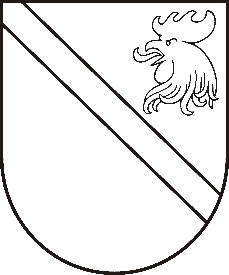 Reģ. Nr. 90000054572Saieta laukums 1, Madona, Madonas novads, LV-4801 t. 64860090, fakss 64860079, e-pasts: dome@madona.lv ___________________________________________________________________________MADONAS NOVADA PAŠVALDĪBAS DOMESLĒMUMSMadonā2018.gada 22.maijā								Nr.184									(protokols Nr.8, 6.p.)Par aizņēmuma ņemšanu SIA “Madonas Siltums” pamatkapitāla palielināšanai projekta “Automatizēta granulu – šķeldas katla uzstādīšana Liezēres pagasta Liezēres ciema katlu mājā”  līdzfinansējuma nodrošināšanai          SIA ’’Madonas Siltums’’ informē, ka sakarā ar nepieciešamību samazināt siltumenerģijas ražošanas izmaksas Liezēres pagasta Liezēres ciema katlu mājā, šajā katlu mājā būtu jāuzstāda automatizēts granulu – šķeldas apkures katls. Līdz šim katlu māja tika kurināta ar malku. Pagājušas sezonas laikā katlu bija nepieciešams nomainīt, jo katls vairs nebija ekspluatējams un remontējams. Tika uzlikts lietots katls no iekšējām rezervēm, kurš nav garantējams turpmākai ekspluatācijai. Līdz ar to jebkurā gadījumā Liezēres katlu mājai ir nepieciešams jauns katls. Visizdevīgākais variants būtu uzstādīt automatizētu granulu – šķeldas apkures katlu. Esošie katli ir ar jaudu katrs 0,2 MW, plānotā granulu- šķeldas apkures katla jauda būs 0,3MW.Noklausījusies domes priekšsēdētāja A.Lungeviča sniegto informāciju, pamatojoties uz likuma „Par pašvaldībām” 21.panta pirmās daļas 17.punktu, atklāti balsojot: PAR – 11 (Agris Lungevičs, Zigfrīds Gora, Ivars Miķelsons, Andrejs Ceļapīters, Antra Gotlaufa, Artūrs Grandāns, Gunārs Ikaunieks, Andris Sakne, Rihards Saulītis, Aleksandrs Šrubs, Gatis Teilis), PRET – NAV,  ATTURAS – NAV, Madonas novada pašvaldības dome  NOLEMJ:Ņemt ilgtermiņa aizņēmumu Valsts Kasē EUR 40 000,00 (četrdesmit tūkstoši eiro un 00 centi) apmērā ar atlikto maksājumu 2 gadi un atmaksas termiņu 10 gadi ar Valsts kases noteikto procentu likmi SIA “Madonas Siltums” pamatkapitāla palielināšanai, katlu māju (ar jaudu līdz 3MW) energoefektivitātes uzlabošanas investīciju projekta “Automatizēta granulu – šķeldas katla uzstādīšana Liezēres pagasta Liezēres ciema katlu mājā” īstenošanai. Aizņēmumu izņemt 2018. gadā un apgūt 2018. gadā.Lūgt pašvaldību aizņēmumu un galvojumu kontroles un pārraudzības padomi atbalstīt aizņēmuma ņemšanu EUR 40 000,00 (četrdesmit tūkstoši eiro un 00 centi) SIA “Madonas siltums” pamatkapitāla palielināšanai.Aizņēmuma atmaksu garantēt ar Madonas novada pašvaldības budžetu.Domes priekšsēdētājs						A.Lungevičs